Peulat Erev 8/7: Erev Gotta Catch ‘em AllLocation: BAG/B side areaMaterials: clues, 7 posterboards, markers, speakers, music20 min Catching portion: Group finds the pokemon using the clues.20 min Training portion: Group makes up the attacks, and writes pokemon card for us.20 min Battle portion: Group battles the pokemon in a tournament.Activity: The edah is divided into 7 groups with a counselor in each group. Another 7 counselors are tasked with being pokemon and are hiding is various locations throughout Tzad Bet. Each group is given clues to find a specific pokemon. Once the group has found its pokemon, they must make a pokemon card for it, including coming up with attacks and “training” the pokemon. Then the groups rejoin AND BATTLE FOR SUPREMACY!!!!!Pokemon and clues:Matt (Grass): Little House—Other groups will go green with envy when you catch this grass type pokemon. He likes to roam and loves the Dixie Chicks, so check for him searching for shelter near some wide open spaces. Jacob (Fire): Marp Medura Spot—Some like it hot, including this fire type pokemon. He’s a great fighter – you really couldn’t ask for s’more. If you get burned though, don’t worry, help is nearby.Elena (Water): B Side Amphitheater—This water type pokemon likes to go with flow She’s probably off somewhere watching the agam do the same.Gefen (Ground): Hole by Sif—This ground type pokemon likes to get low and stay there. He’s also a me’ah milim fan, so catch him near a center of limud.Ruthie (Dark): Voc-Ed Basement—“Darkness cannot drive out darkness, only light can do that” – this pokemon. Fortunately, she is hidden deep below the ground in a place where light never penetrates, only the occasional group of campers during a tornado warning.Bentzi (Rock): Rock piles by 67—Hanhalah sees a lot of this rock type pokemon. When he’s not battling, he’s busy dodging fly balls.Yael (Electric): Alpine Tower—It’s electric *boogie woogie woogie*. This electric type pokemon has been seen snooping around large landmarks searching for some heat lightning. Groups:Group 1: (With Elchai—finding Matt) Ethan Askarinam, Yoni Wiel, Anna Bielek, Hagar Willman, Adam Berk, Addie Bard, Shayna Grossman, Victor Weir, Adira Blumenthal, Michal Loren, Joshua Bermel, Zac SusskindGroup 2: (With Ben—finding Elena) Danny Koenig, Riva Blinderman, Yael Singerman, Ilan Cohen, Sean Tarloff, Ethan Swagel, Faith White, Evan Berney, Devira Friedman, Sarah Herring, TJ, Henry SosslandGroup 3: (With Hannah—Finding Jacob) Max Stravitz, Hadas Bromberg Seltzer, Marin Warshay, Alex Kurland, Barrie Brodsky, Tilden Trinity, Jacob Cannon, Eric Kruglak, Abigail Gilman, Gillian Weissman, Evan Davis, Liam ShemeshGroup 4: (With Jillian—finding Gefen) Zachary Leonard, Sarah Clement, Rebecca Redlich, Zev Seigfeld, Ezra Pemstein, Alyssa Edelheit, Nell Schwartz, Noah Felson, Jacob Schwartz, Julia Traiger, Yoni Eligberg, EJ RimmermanGroup 5: (With Oren—finding Yael) Benson Luddy-Dunn, Ben Skromme, Dora Mendelson, Maris Linder, Gideon Molkner, Ella Feurstein, Chloe Ross, Isaac Gelb, Jacob Mannes, Talia Mitre, Ari Gershengorn, Bo RiderGroup 6: (With Rachel—finding Bentzi) Ben Malech, Ezra Schwartz, Lauren Dembo, Arielle Lavi, Macie Gelb, Abbe Piels, Aliza Reinsten, Leah Packer, Benjamin Harris, Joey Horawitz, Ethan Ripps, Gabe StillmanGroup 7: (With Ethan—finding Ruthie) Ilana Kaplan, Rebecca Klaymen, Jessie Lehman, Max Harris, Elijah Labowe-Stoll, Ari Yantovsky, Shai Sperber, Sarah Bernstein, Rachel Coll, Sara Sporkin, Glenn Baevsky, Kate SosslandFor the card:A picture of the pokemonA description3 attacks3 vulnerabilities (one type of pokemon, two random things – “the breath of a newborn calf!”)Example: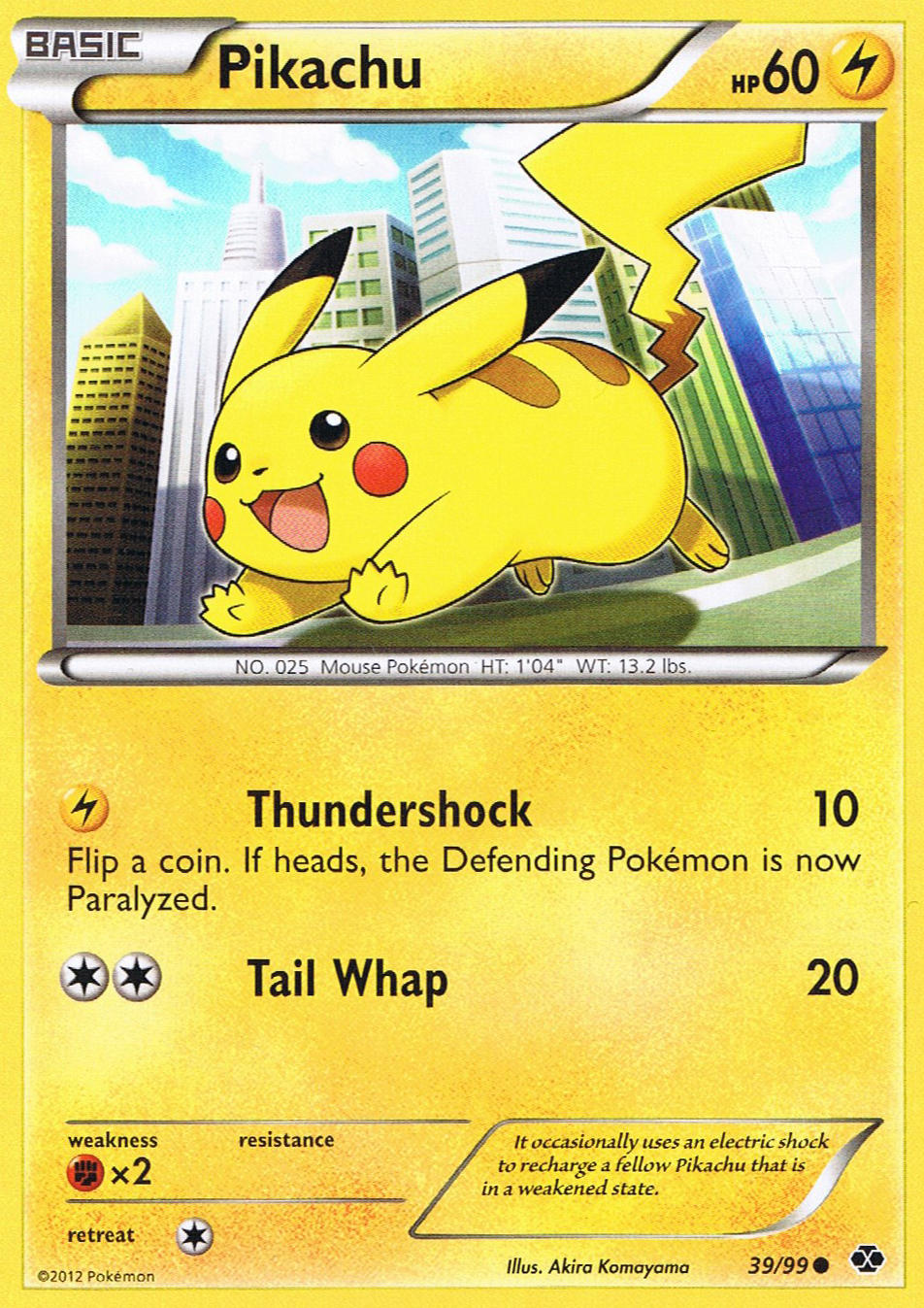 THE BATTLE!!!!1!!!11!1Human rink in the middle of the BAG. Ezra judges. At the end of the night, one pokemon will stand victorious.Categories:1. Quality of the Card2. Ruach3. Creative/Effectiveness of AttacksThe group to win 2 categories or more winds the battle.Round 1:Matt vs. ElenaGefen vs. YaelBentzi vs. RuthieRound 2:Jacob vs. Winner of 1.AWinner of 1.B vs. Winner of 1.CFinal Round:Winner of 2.A vs. Winner of 2.B